11 апреля 2015 года в МОУ СОШ № 52   состоялась XVIII Городская научно – практическая конференция «Шаг в будущее». Наша школа была представлена следующими учащимися:Карелина Кристина  9 «Б» класс секция «Химия»  тема работы: «Влияние сахарозаменителей на организм человека»  научный руководитель: Межлумян Виктория Радиковна, учитель химииНиколаев Игорь 8 «Б» класс секция «История» (история, краеведение, МХК) тема работы: «Нет в России семьи такой….»  научный руководитель: Егорова Светлана Анатольевна, учитель историиЯхова Юлия 6 «Б» класс секция «Юный исследователь» тема работы: «История семьи в истории страны»  научный руководитель: Егорова Светлана Анатольевна, учитель историиПо итогам работы секций Яхова Юлия заняла II  место.Спасибо всем, кто принял участие в конференции.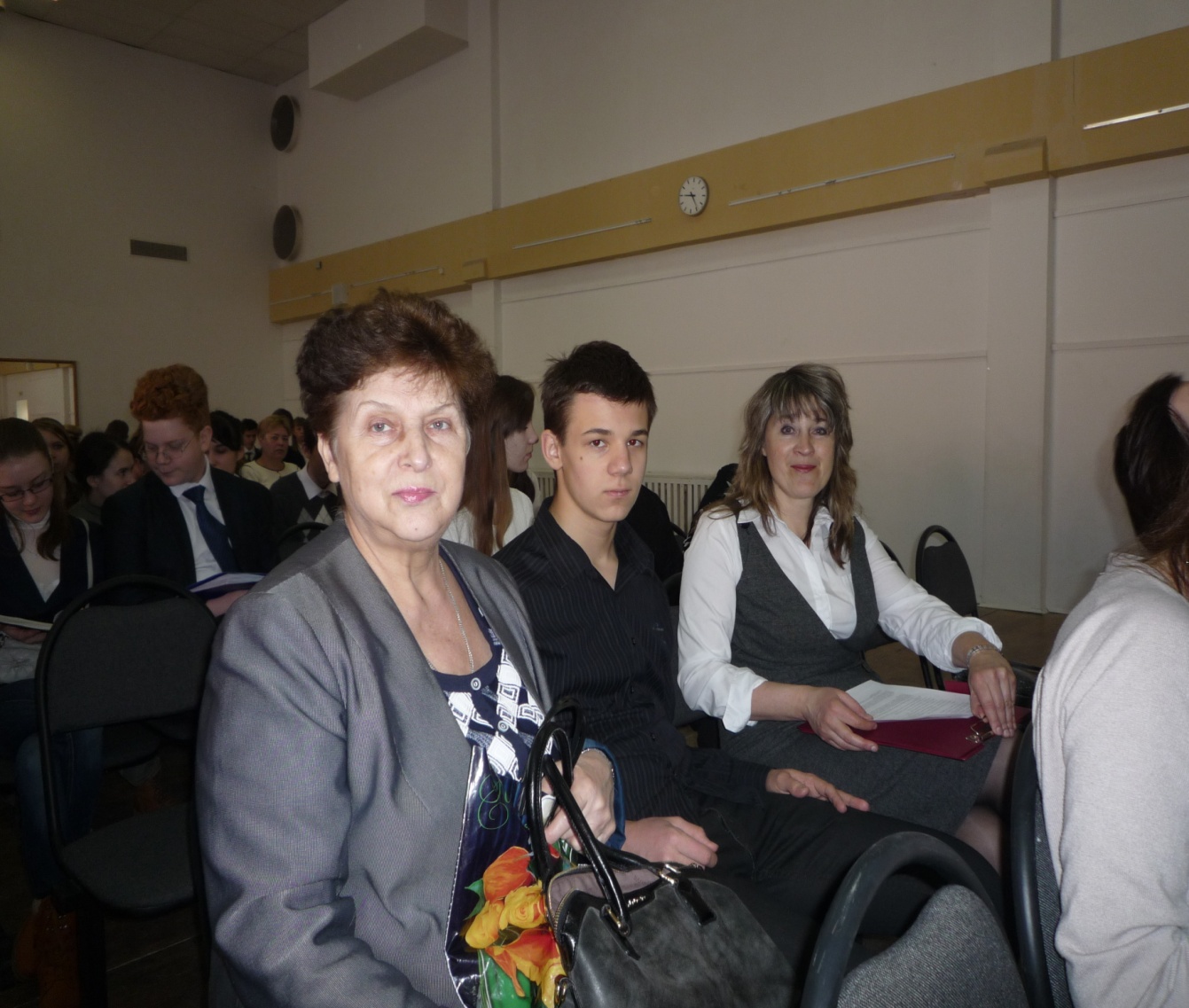 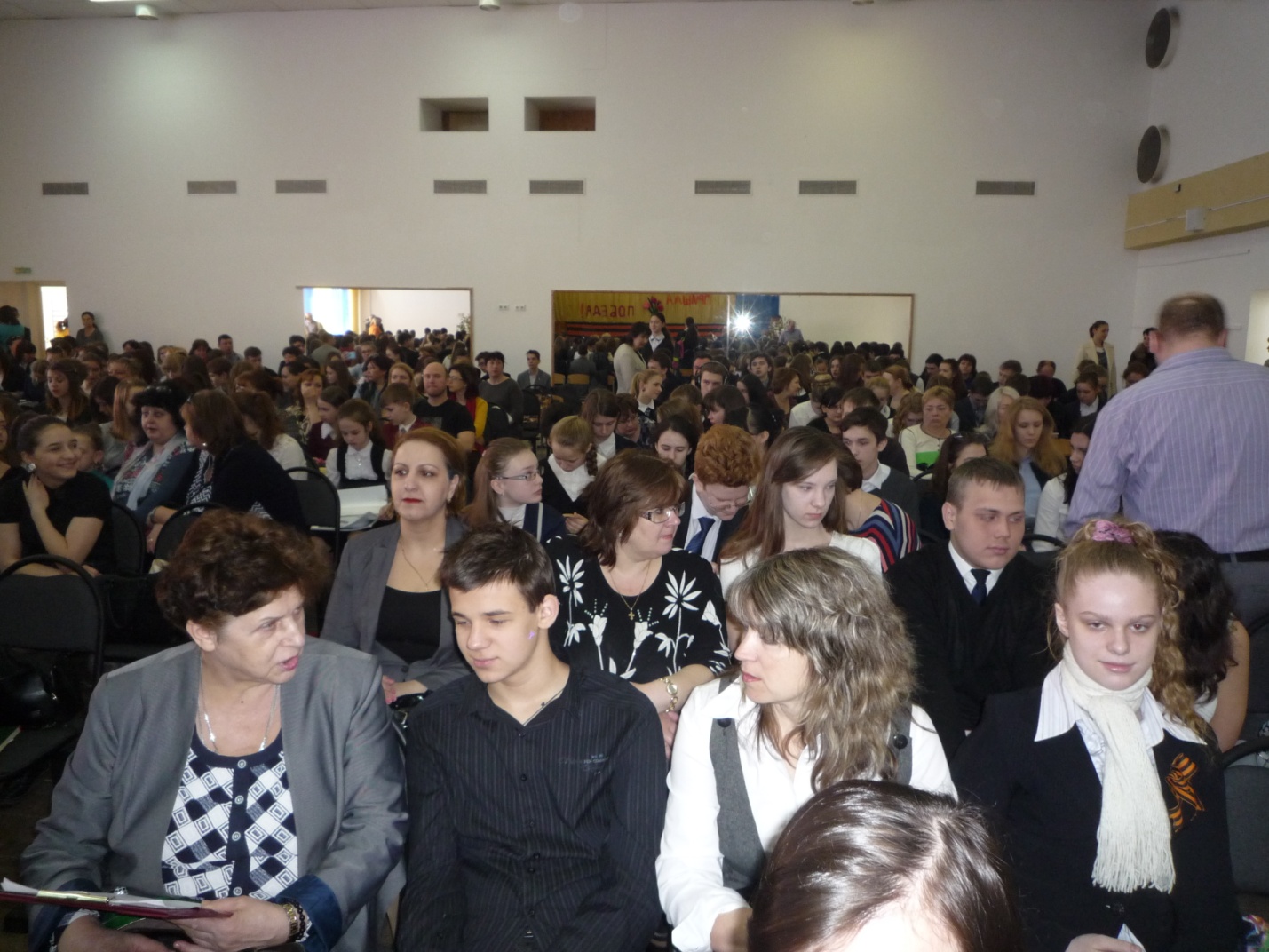 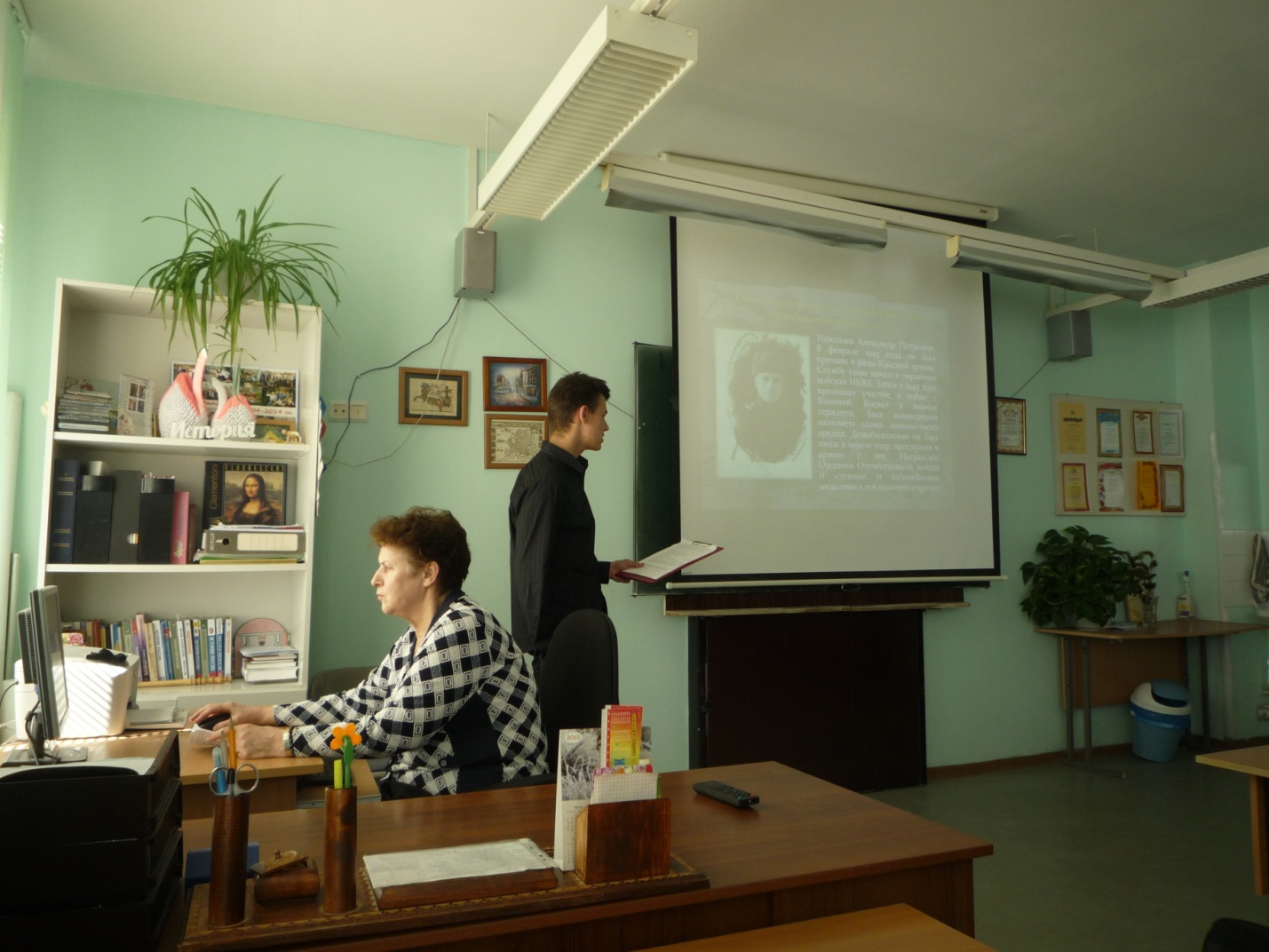 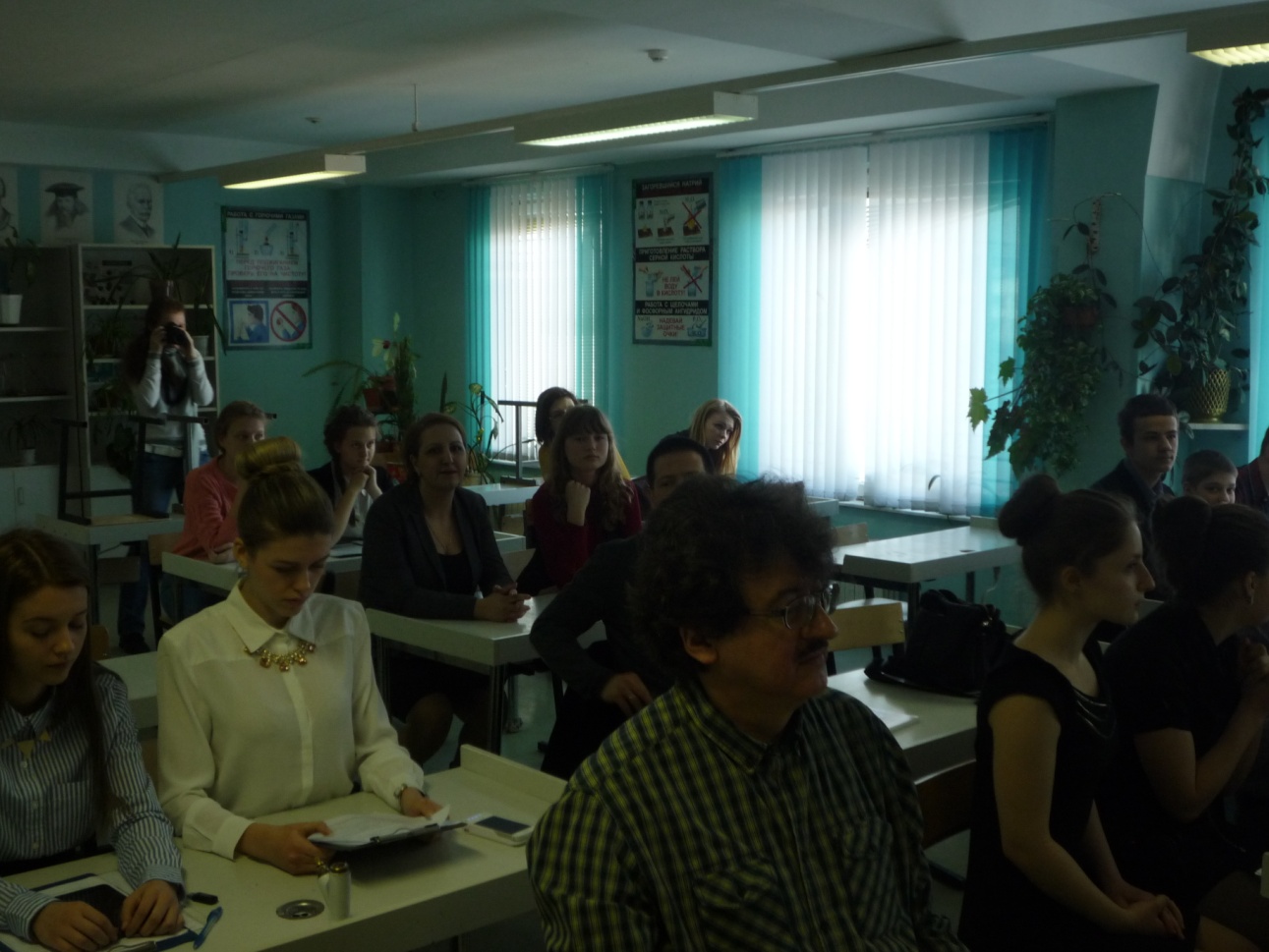 В рамках конференции  состоялась выставка, на которой школы – участницы представили  презентации своих образовательных учреждений по направлению: «Организация научно – исследовательской деятельности обучающихся». 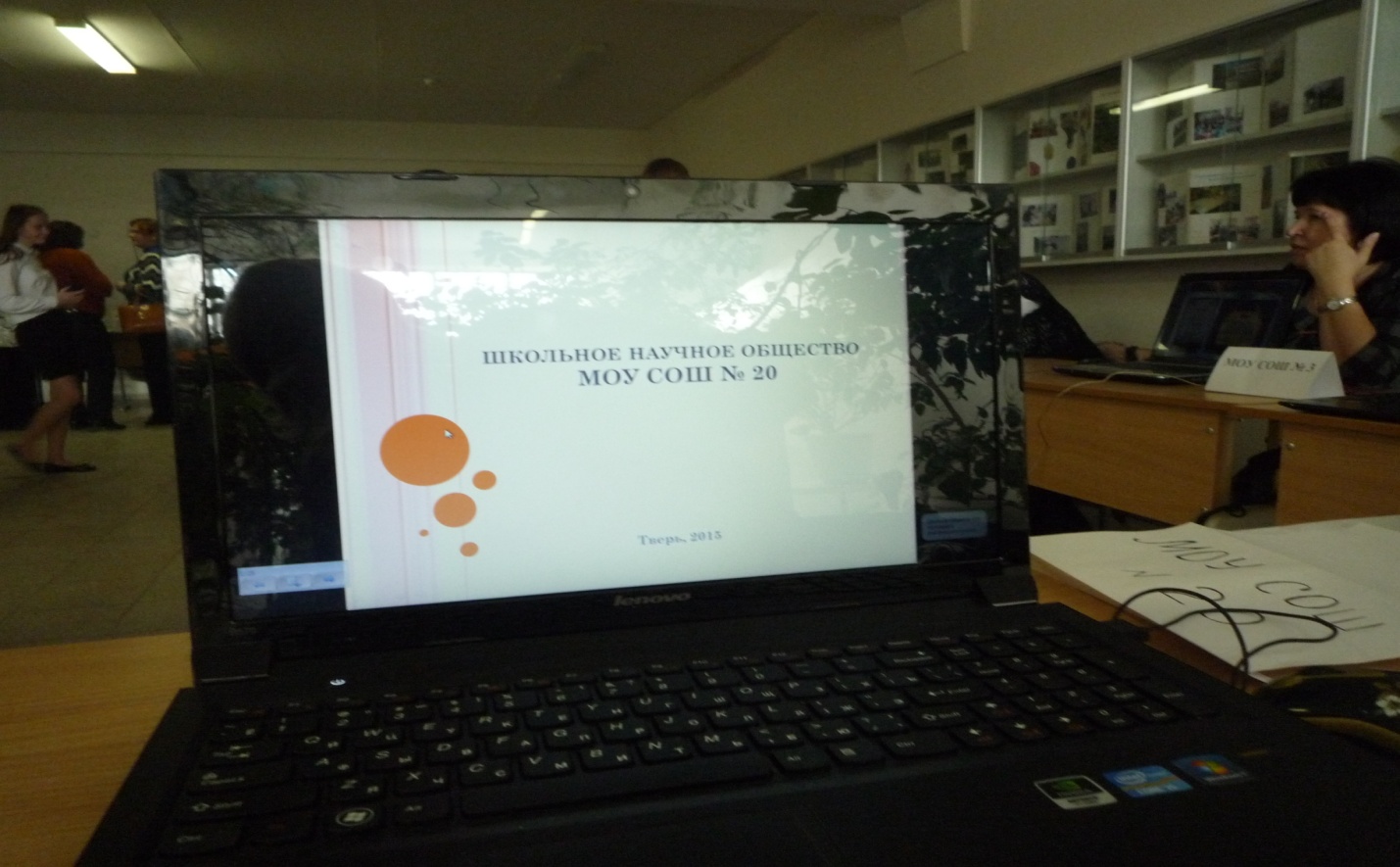 